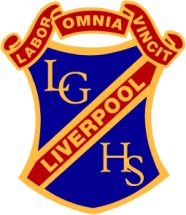 	Liverpool Girls’ High School	Innovation  Excellence  Learning	Child Studies ~ Stage 5 Course OutlinesINTRODUCTION TO CHILD STUDIESThe aim of the Child Studies Course is to develop in students the knowledge, understanding and skills to positively influence the wellbeing and development of children in the critical early years in a range of settings and contexts. COURSE OBJECTIVES AND OUTCOMESKnowledge, understanding and skills1. 	Students will develop knowledge and understanding of child development from preconception through to and including the early years1.1	identifies the characteristics of a child at each stage of growth and development1.2	describes the factors that affect the health and wellbeing of the child1.3 	analyses the evolution of childhood experiences and parenting roles over time2. 	Students will develop knowledge, understanding and skills required to positively influence the growth, development and wellbeing of children2.1	plans and implements engaging activities when educating and caring for young children within a safe environment2.2	evaluates strategies that promote the growth and development of children2.3 	describes a range of appropriate parenting practices for optimal growth and development3.	Students will develop knowledge and understanding of external factors that support the growth, development and wellbeing of children3.1	discusses the importance of positive relationships on the growth and development of children3.2	evaluates the role of community resources that promote and support the wellbeing of children and families3.3 	analyses the interrelated factors that contribute to creating a supportive environment for optimal child development and wellbeing4.	Students will develop skills in researching, communicating and evaluating issues related to child development4.1	demonstrates a capacity to care for children in a positive, understanding and tolerant manner in a variety of settings and contexts4.2	analyses and compares information from a variety of sources to develop an understanding of child growth and development4.3 	applies appropriate evaluation techniques when creating, discussing and assessing information related to child growth and developmentV1	Students will value and appreciate the role positive parenting and caring has on a child’s sense of belonging and their health and wellbeingV1.1 	A student appreciates the roles of caregivers in the growth and development of childrenV2 	Students will value and appreciate the positive effects significant others can have in the growth and development of childrenV2.1 	A student appreciates the diverse beliefs, values, attitudes and family structures in our community.Stage 5 Child Studies – Year 9Students will study the following modules:	Child StudiesChild Studies ~ Performance DescriptorsThe Common Grade Scale is used to assign grades for students in Stage 5 courses.  The Common Grade Scale describes performance at each of five grade levels.AThe student has an extensive knowledge and understanding of the content and can readily apply this knowledge. In addition, the student has achieved a very high level of competence in the processes and skills and can apply these skills to new situations.BThe student has a thorough knowledge and understanding of the content and a high level of competence in the processes and skills. In addition, the student is able to apply this knowledge and these skills to most situations.CThe student has a sound knowledge and understanding of the main areas of content and has achieved an adequate level of competence in the processes and skills.DThe student has a basic knowledge and understanding of the content and has achieved a limited level of competence in the processes and skills.EThe student has an elementary knowledge and understanding in few areas of the content and has achieved very limited competence in some of the processes and skills.